BRIXHAM GIG CLUB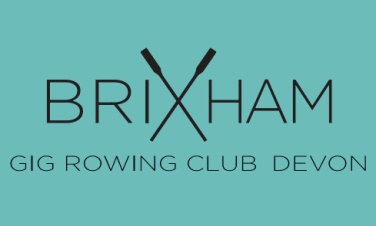 Established 2011Affiliated to the Cornish Pilot Gig Association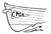 ________________________________________________________________________Adult Membership Application 1st August 2018 – 31st July 2019(18 years or over)Name: ……..........................………………………………D.O.B. …………………Gender: …….…....................Address: ……………………………………….........................……………………………………………................    .......….………………………………………….. Postcode ……………………………………………….Telephone - Day…………………………............……….  Evening …….............………………………………….Mobile ……………….........................………………………………….   Preferred Rowing Side:  Stroke / BowEmail …………….........................………………………………………  Swimmer:   Yes / NoMEMBERSHIP TYPE			(PLEASE TICK)Adult Rower			   £100.00			Junior Rower      	                £50.00		    (Up To 16 Yrs. of age)Student Rower			   £60.00		    (from16yrs to 18yrs. of age in full time education)Family				  £215.00	  	    (2 Adults +1child) + £45 per extra childFamily                                          £130.00                             (1 adult + 1child)    + £45 per extra childOther family configurations please contact a member of the committee to discuss feesALL FEES MUST BE PAID BY 1ST AUGUST UNLESS PAYMENT PLAN HAS BEEN AGREEDI apply for membership of BRIXHAM GIG CLUB for the year commencing 1st August 2018.  I declare that I will abide by the rules of the Club as laid down in the written Constitution & the Club Safety Code (see overleaf) & that I have read & understood the CPGA safety code and the ‘Club Code of Conduct’ and agree to abide by these rules. (Copies available in boat shed and club website)I enclose my membership fee of £ ……...........…………... (Cash/Cheques payable to “Brixham Gig Club”).BACS transfer  Lloyds Bank     acc no 17256160      sort code 30-98-90 Use word membership as referenceSigned …………………………………………………………………	Date ……………………………………………..Applications from Under 18’s must be signed by a parent or guardian and they must complete a SEPARATE membership application form For insurance purposes, memberships must be fully paid or an agreed payment plan in place by 1st September 2018. The Declaration of Health overleaf MUST be completed fully and signed by all rowers PRIOR to going out on the water and participating in regattas.Memberships are non-refundable.*PLEASE HELP THE MEMBERSHIP SEC BY MAKING PROMPT PAYMENT AS DETAILED ABOVE*Brixham Gig Club Membership Secretary: Declaration of Health & safetyThe Health & Fitness Profile below does not in any way substitute for a medical examination. If the answer is YES to any of the questions you are strongly advised to consult your doctor or medical advisor and seek medical approval before taking part in any Gig rowing activities.1.	Are you recovering from serious illness or surgery?				                  YES / NO2.	Are you currently taking any prescribed medication?				                  YES / NO………………………………………………………………………………………………………………………………..3.	Have you ever had a diagnosed heart or high blood pressure condition?		     YES / NO4.	Do you suffer from any lung condition such as asthma or bronchitis?		     YES / NO…………………………………………………………………………………………………………………………………..5.	Do you have or have you ever had a diagnosed orthopaedic condition,	severe back or joint pains?							                  YES / NO………………………………………………………………………………………………………………………………….Are there any reasons why you should not take part in Gig rowing?Would Gig rowing have a negative effect on your health?				    YES / NO7. I agree to disclose any new injury or illness prior to all rowing sessions to the coxswain.     8. I agree that it id the coxswain and welfares decision to stop me racing, should they deem my health or safety to be at risk9. I have read and understood the risk management plan (copies in gig shed and on Website)10. I have read and understood our safeguarding and welfare policy (copies in Gig shed and on website)Formal Declaration I declare that to the best of my knowledge I know of no reason why I should not participate in Gig rowing and its associated activities. I take part in any Gig rowing activity entirely at my own risk and waive any right of legal recourse for damages to myself or property arising from my participation.  I also undertake to read a copy of the clubs Constitution, Safety Code and the CPGA Health and Safety - Water Safety guidelines. (Held in boat shed, Yacht club and club website)SIGNED: …………………………………………………………………….    DATE ……………..........................PRINT NAME: .....................................................................................Brixham Gig Club MembersKeep in touch on the following places:Send your email address to brixhamgig@gmail.com (Club Secretary) to receive important email updates!General reports, results and news www.GigRower.co.uk Club Website: www.brixhamgigclub.com            Brixham Gig Club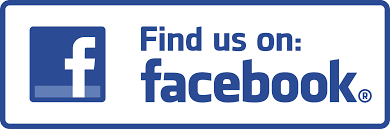  	@BrixhamGigClub     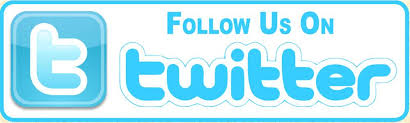 search brixhamgigclub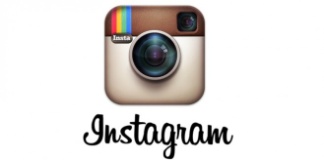 Committee Members Additional training opportunities:Circuit training - October to April see website for details in seasonClub Clothing –  via LMob Union Street BrixhamJodie PineChairperson & WelfareAmy PlowmanClub CaptainMark AshworthVice-CaptainBruce NisbettJunior CaptainCaroline DadleySecretary0750 321 5422Keith EllisHon. Treasurer  Leigh Bower & Jo ThompsonSafety OfficerstbcMembership SecretaryJacqui ShawFundraisingAlec SlaterGeneralJodie EllisGeneralJo ThompsonGeneralPauline NealPress Officer